Gausdal kommune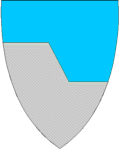 Byggesak- og arealforvaltning2651 Østre Gausdal					 SØKNAD OM UTSLIPPSTILLATELSETil Tjenesteområdet for Byggesak- og arealforvaltningI medhold av ” Forskrift om begrensning av forurensning, kapittel Søknaden skal være i henhold til ”Forskrift om begrensning av forurensning”.Søknaden gjelder:Andre opplysninger:………………………………………………………………………………………………………………………………………………………………………………………………………………………………………………………………………………………………………………………………………………………………………………………………………………………………………………………………………………………………………………………………………………………………………………………………………………………………………………………………………………………………………………………………………………Obligatoriske vedlegg:Søknad uten obligatoriske vedlegg vil bli returnert.Nabovarsel:Gnr.Bnr.Fnr.Seksj.nr.Adresse byggestedType bygg:Boligbygg               Antall boenh:……..FritidsboligAnnen bygning   ………………………...…………………………………………...Type bygg:Boligbygg               Antall boenh:……..FritidsboligAnnen bygning   ………………………...…………………………………………...Eksisterende byggOppføring nytt byggPåbygg/ tilbyggSøknaden gjelder:NyanleggUtbedring av eksisterende anleggUtskifting av kummer og lignendeSøknaden gjelder:NyanleggUtbedring av eksisterende anleggUtskifting av kummer og lignendeType anlegg:GråvannsanleggLukket tank for svartvannMinirenseanlegg   Type:………………………………………………………...Type anlegg:GråvannsanleggLukket tank for svartvannMinirenseanlegg   Type:………………………………………………………...Konstruert våtmarkAnnet  …………………………………………………………..Utslipp fra anlegg føres til:InfiltrasjonUtslipp fra anlegg føres til:InfiltrasjonBekk/ elvSanitæranlegg/ eksisterende anlegg:Avløp:Har boligen:Sanitæranlegg/ eksisterende anlegg:Avløp:Har boligen:Vannklosett:Biotoalett:Bad/ dusjrom:Tett tank til svartvann:Eksisterende kummer:JaJaJaJaBetongNeiNeiNeiNeiGlassfiberForeligger rettigheter for tilføring om avløpsledninger over annens grunn ved tinglyst erklæring? 	JaNeiVann:Er boligen:Vann:Er boligen:Tilknyttet off. vannverk:Tilknyttet priv. Vannverk:Tidligere ikke innlagt vann:Annen vannforsyning:…………………………….JaJaJaJaNeiNeiNei    NeiForeligger rettigheter for tilføring av vannledninger over annens grunn ved tinglyst erklæring? 	JaNeiBeliggenhet er vist på kartutsnitt i målestokk 1:5000 i format A4Vedlegg nr:…….Kart eller skisse over området i målestokk 1:1000 og 1:200. Av skissen skal topografiske forhold, avstander til nærmeste bebyggelse, beferdet veg, vassdrag og drikkevannskilder fremgå. Forslag til beliggenhet på nytt anlegg, samt eksisterende anlegg skal fremgå av kartet.Vedlegg nr:…….Dokumentasjon vedr. tilgjengelighet for slamtømmingVedlegg nr:…….Eiendommens navnG.nrB.nrDatoEiers egenhendige underskriftTiltakshaver:Tiltakshaver:Tiltakshaver:Tiltakshaver:Tiltakshaver:Tiltakshaver:Tiltakshaver:Tiltakshaver:Ansvarlig søker:Ansvarlig søker:Navn:Navn:Navn:Navn:Navn:Navn:Navn:Navn:Foretak/navn:Foretak/navn:Adresse:Adresse:Adresse:Adresse:Adresse:Adresse:Adresse:Adresse:Adresse:Adresse:Postnr:                  Postnr:                  Postnr:                  Poststed:Poststed:Poststed:Poststed:Poststed:Postnr:Poststed:Telefon:Telefon:Telefon:Evnt. organisasjonsnr:Evnt. organisasjonsnr:Evnt. organisasjonsnr:Evnt. organisasjonsnr:Evnt. organisasjonsnr:Telefon:Kontaktperson:EnkeltpersonEnkeltpersonSelskap/sameieOff. virksomhetOrganisasjonsnr:Organisasjonsnr:Dato og underskrift Dato og underskrift Dato og underskrift Dato og underskrift Dato og underskrift Dato og underskrift Dato og underskrift Dato og underskrift Dato og underskrift/stempel Dato og underskrift/stempel Gjentas med blokkbokstaver:Gjentas med blokkbokstaver:Gjentas med blokkbokstaver:Gjentas med blokkbokstaver:Gjentas med blokkbokstaver:Gjentas med blokkbokstaver:Gjentas med blokkbokstaver:Gjentas med blokkbokstaver:Gjentas med blokkbokstaverGjentas med blokkbokstaver